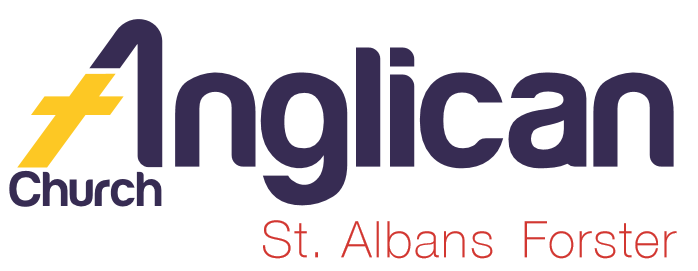 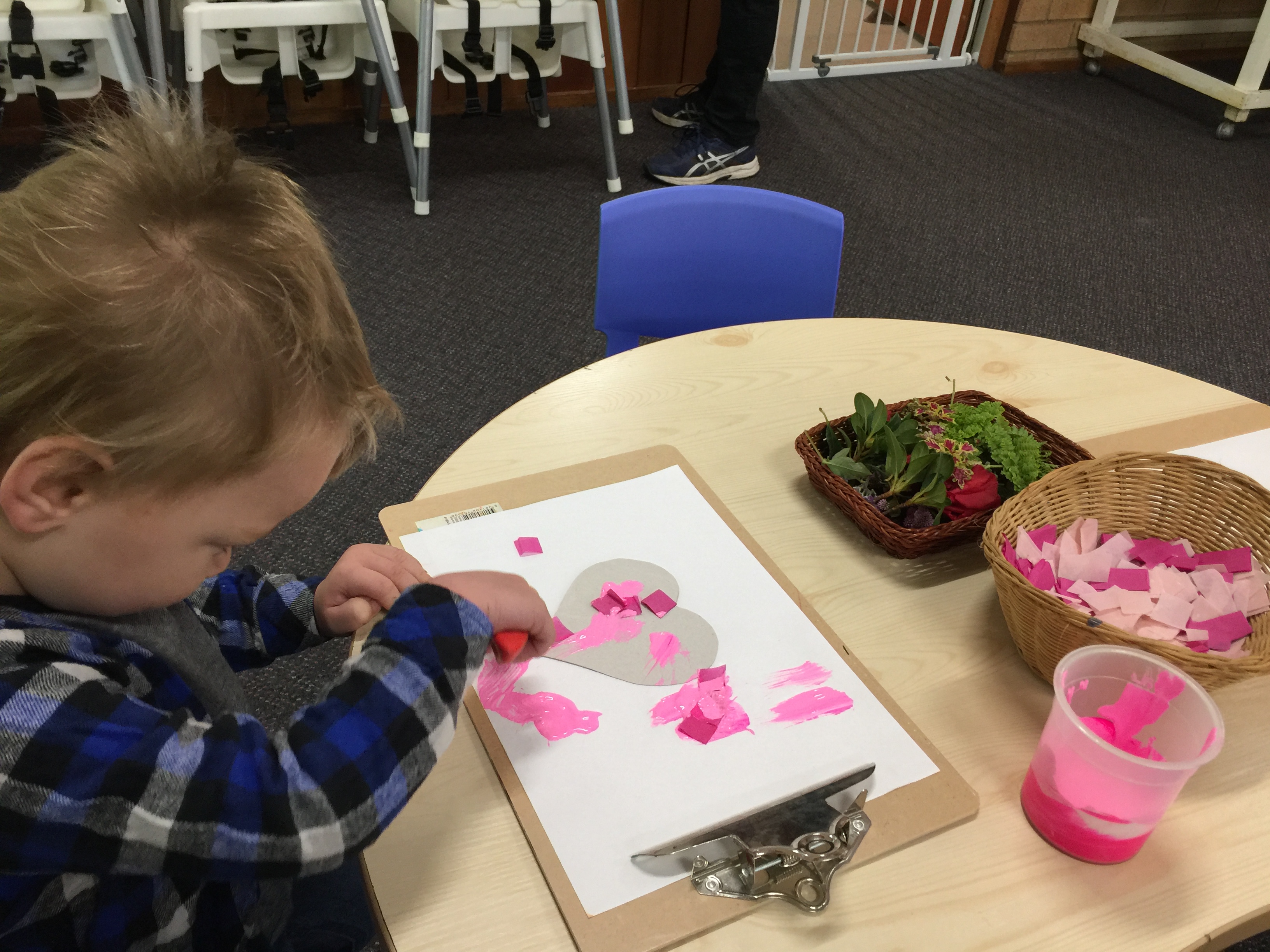 Full of PromiseOur Old Testament overview this Term reveals that our amazing God “promises to renovate our world!” How?! Stay tuned!Christianity ExploredJoin us on Wednesday ?? May @ ?am @ 7 Hakea Pl. Tuncurry and explore what it means to be a Christian! Men’s Dinner Event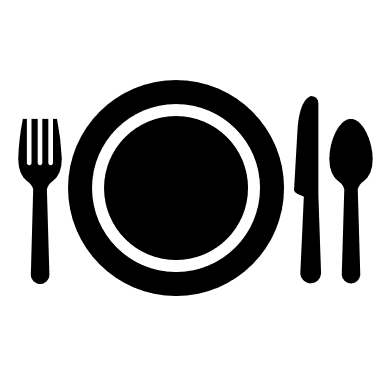 Join us on Tuesday 4 June for our next Men’s Dinner! Only $15 for a delicious meal! Come and hear Rev James share his life and faith journey. RSVP to Clive on 0412 653 061. Seniors EventsJoin us on Wednesday 5 June at 10am for a Cuppa and Chat in the Church Hall!  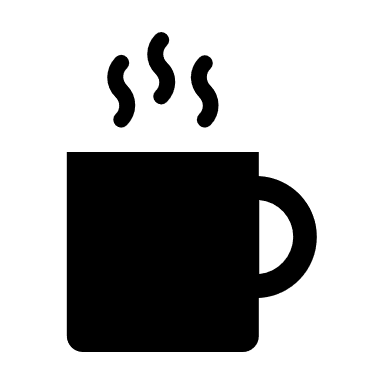 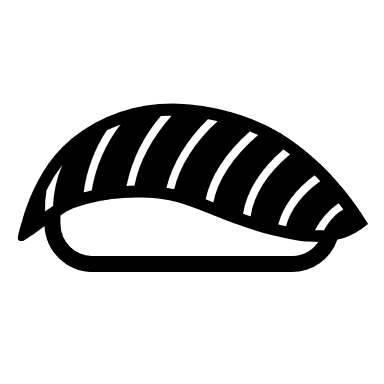 Come along on Wednesday 12 June at 11.30 for Light Lunch! Only $8.00!BY HELEN BPray …for:  Ella E, Jenny L, George H, Keith R, Michelle, Nadia M, Lyn T, Marion & Peter R, Isabel M, Margaret B, and Laurie M.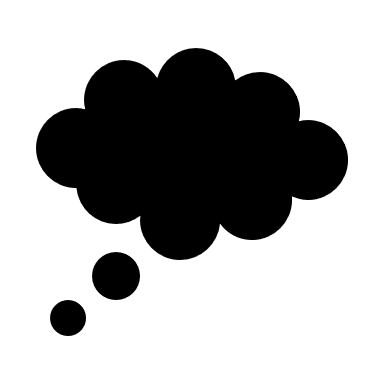 Growth GroupsCome into our Great Lakes Christian Bookshop and get your “Full of Promise” Bible Guide today!  Only $5.00! 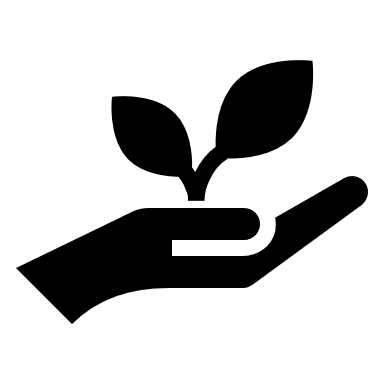 New Books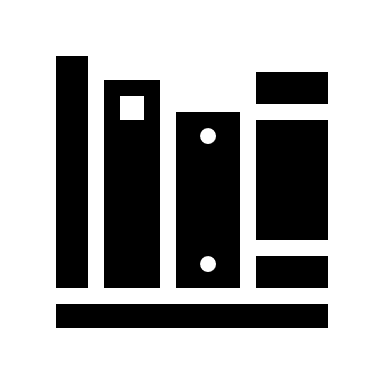 Come into our Christian Bookshop today! Browse  our inspirational new books and giftware!FundraiserCome along on Saturday 25 May between 8:30am and  4pm for our Bunnings BBQ fundraiser! All proceeds to ToddlerTime! 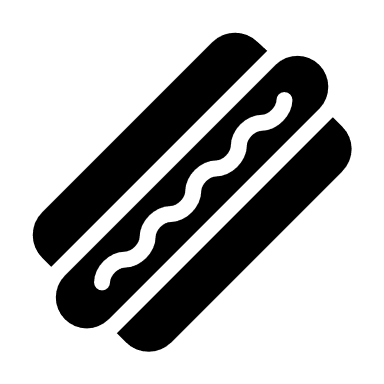 Shine Your Light Join us in supporting the Church Missionary Society as they share God’s love globally. Your care, through prayer and/or financial support, is greatly appreciated! 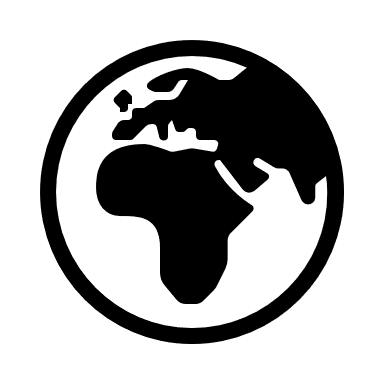 BY SUELLEN B Country ChurchJoin us at Dyers Crossing Church for worship services until the amazing renovation is completed at St Paul’s Nabiac!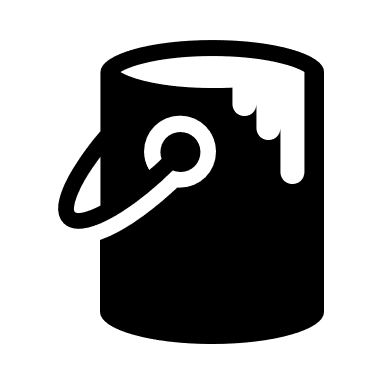 BY KIT CFull Of Promise 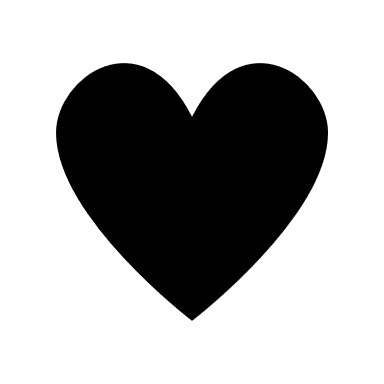 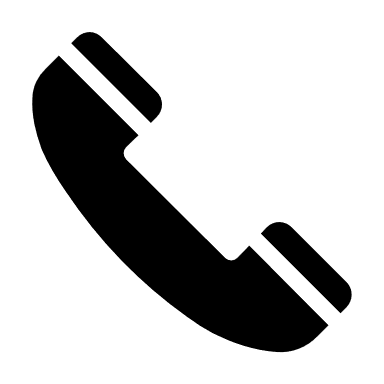 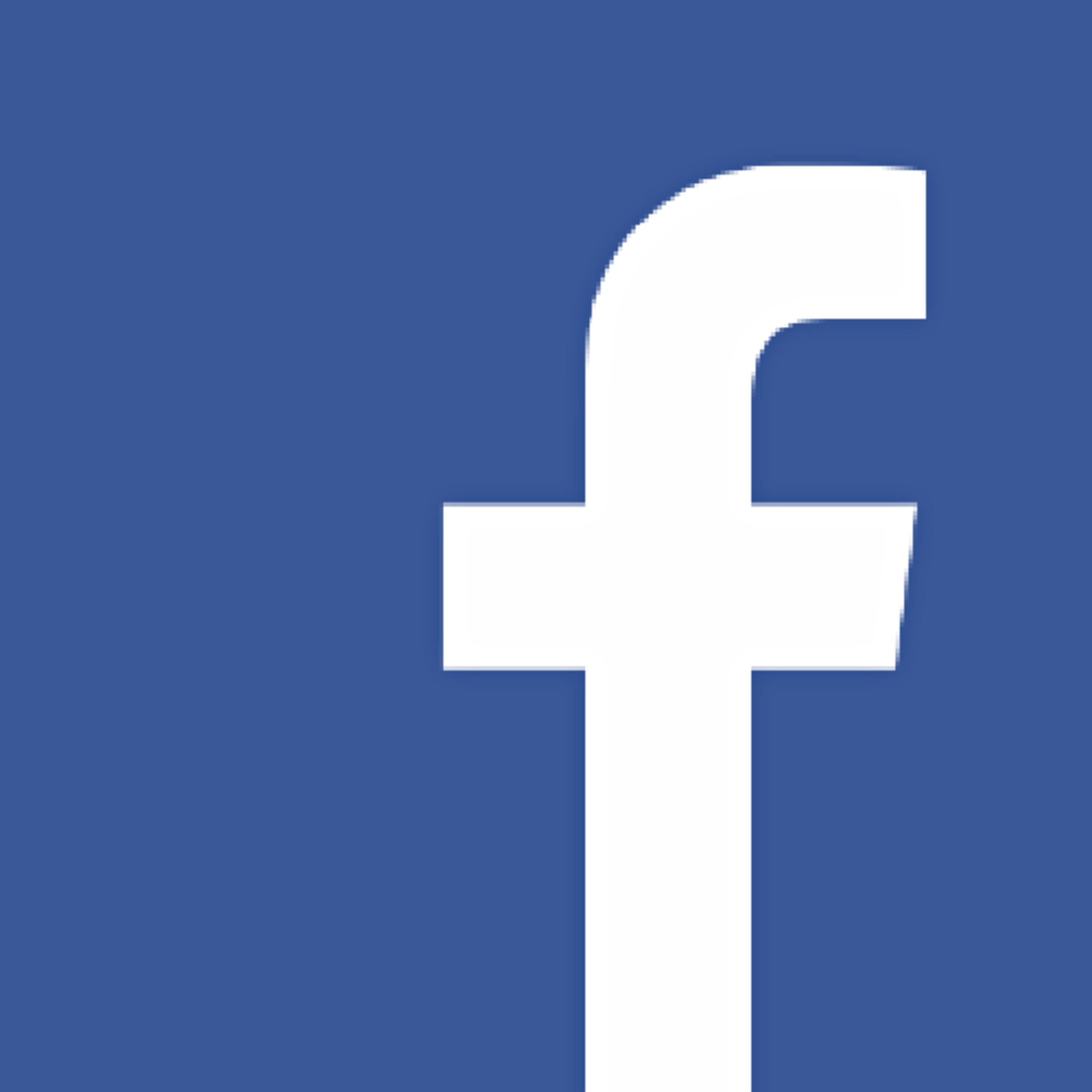 